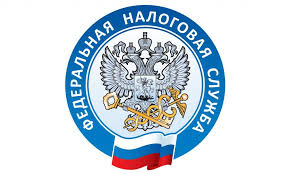                         НАЛОГОВАЯ СЛУЖБА                     ИНФОРМИРУЕТВиды деятельности для «самозанятых» на 2021 год  В 2021 году список разрешенных видов деятельности для «самозанятых» расширился.  С одной стороны, Закон от 27.11.2018 № 422-ФЗ не содержит перечня видов деятельности, разрешенных для применения НПД.  С другой стороны, список возможных сфер «самозанятости» предусмотрен приложением «Мой налог».  Сейчас перечень разрешенных видов деятельности для «самозанятых» насчитывает более сотни наименований по следующим направлениям: продажа продукции собственного производства; аренда (авто, недвижимость, места для хранения), в том числе сдача квартиры в аренду посуточно или на долгий срок; автоуслуги (мойка, сервис, перевозки), услуги по перевозке пассажиров и грузов; услуги по дому (охрана, уборка); уход за животными (включая вакцинацию); сфера здоровья (консультирование, массаж); оказание косметических услуг на дому (косметология, стиль, прическа); информирование (статистические услуги, реклама); цифровая среда (программирование, анализ); удаленная работа через электронные площадки; обучение (репетиторство); общепит (готовка и обслуживание); изготовление одежды (пошив, раскрой); природопользование (рыбалка, благоустройство); досуг (ведущий, гид); починка, строительство, ремонт; ремесла (плотник, столяр); юридические консультации и ведение бухгалтерии; съемка, монтаж аудиовизуальной продукции, фото- и видеосъемка на заказ; проведение мероприятий и праздников; строительные работы и ремонт помещений, иное.     Кроме того, «самозанятыми» могут быть граждане, которые оказывают услуги по присмотру и уходу за детьми, больными, гражданами старше 80 лет, по репетиторству, уборке жилья и ведению домашнего хозяйства.       С 2021 году разрешено использовать спецрежим при предоставлении займов согласно письмам Минфина от 20.02.2021 № 03-11-11/12103, от 25.02.2019 № 03-11-11/12012. Некоторые виды деятельности дополнительно разрешены отдельными письмами Минфина и ФНС: сдача в аренду жилого помещения (письмо ФНС РФ от 25.01.2019 № СД-3-3/458@); получение процентов по договорам займа (письмо Минфина РФ от 25.02.2019 № 03-11-11/12012); сдача в аренду несамоходного судна юрлицам (письмо Минфина РФ от 07.03.2019 № 03-11-11/14884); оказание юридических услуг (письмо Минфина РФ от 06.02.2019 № 03-11-11/6901); использование авторских прав, предоставление права использования интеллектуальной собственности и продажа лицензий через посредника (письмо ФНС РФ от 05.08.2019 № СД-4-3/15409); использование авторских прав по договору с организацией по управлению правами на коллективной основе (письмо Минфина РФ от 20.01.2020 № 03-11-11/2434); продажа тортов собственного изготовления либо собственного производства (письмо Минфина РФ от 03.12.2019 № 03-11-11/93777 и письмо ФНС РФ от 19.02.2020 № СД-4-3/2889@).